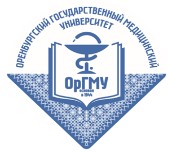 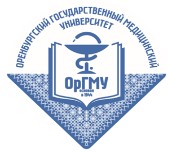 УСЛОВИЯ ПРИЕМА НА ОБУЧЕНИЕ ПО ДОГОВОРАМ  ОБ ОКАЗАНИИ ПЛАТНЫХ ОБРАЗОВАТЕЛЬНЫХ УСЛУГ ФГБОУ ВО ОрГМУ Минздрава России осуществляет в 2024 году прием на обучение по специальности среднего профессионального образования-34.02.01 Сестринское дело на базе основного общего образования за счет средств физических и (или) юридических лиц по договорам об оказании платных образовательных услуг;-34.02.01 Сестринское дело на базе среднего общего образования за счет средств физических и (или) юридических лиц по договорам об оказании платных образовательных услуг;-33.02.01 Фармация на базе среднего общего образования за счет средств физических и (или) юридических лиц по договорам об оказании платных образовательных услуг.Прием на места по договорам об оказании платных образовательных услуг осуществляется на первый курс по личному заявлению. Зачисление лиц для обучения по программам среднего профессионального образования на места по договорам об оказании платных образовательных услуг осуществляется на основании: представленного оригинала (копии) документа об образовании (аттестата об основном общем образовании) в установленные Правилами приема сроки; заключения договора об образовании на обучение по основным профессиональным образовательным программам среднего профессионального образования (далее - договор об оказании платных образовательных услуг); оплаты обучения за 1 семестр. Полная стоимость за весь период обучения и порядок оплаты указываются в договорах об оказании платных образовательных. Документы, регламентирующие платные образовательные услуги, в том числе образец договора об оказании платных образовательных услуг размещены в подразделе «Платные образовательные услуги» специального раздела «Сведения об образовательной организации», а также в разделе «Абитуриенту»/ «Поступающему на обучение по программам среднего профессионального образования» на официальном сайте Университета www.orgma.ru  